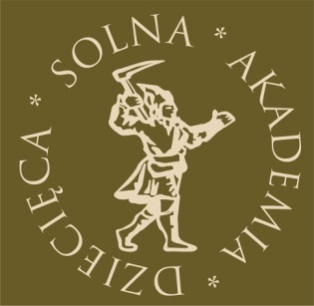 SOLNA AKADEMIA DZIECIĘCASAD 2015/2016DLA KLAS PIERWSZYCH I DRUGICH SZKÓŁ PODSTAWOWYCHREGULAMINOrganizator:Muzeum Żup Krakowskich WieliczkaAdresaci:Nauczyciele i uczniowie klas pierwszych i drugich szkół podstawowych Czas trwania:Klasa I    październik 2015- czerwiec 2016Klasa II   listopad 2015 – maj 2016 r.Cel:Projekt edukacyjny pt. Solna Akademia Dziecięca  (SAD) zakłada współpracę Muzeum ze szkołami            w zakresie edukacji regionalnej. Celem przedsięwzięcia jest poszerzenie wiedzy uczniów na temat dziedzictwa kulturowego Wieliczki i okolic, budowanie świadomości  znaczenia i szacunku dla jego  wartości  oraz  potrzeby zachowania dla przyszłych pokoleń. Dzięki prezentacjom oryginalnych obiektów, działaniom interaktywnym oraz multimediom, dzieci pod kierunkiem  muzealników poznają  zagadnienia z zakresu historii, sztuki, etnografii, przyrody… . Udział w spotkaniach SAD (wykładach, warsztatach, zajęciach terenowych)  będzie sprzyjał rozwijaniu zainteresowań, pobudzaniu kreatywności, nauce pracy w zespole.  Projekt  ma na celu uzupełnienie  edukacji szkolnej i pomoc w realizowaniu wskazań podstawy programowej kształcenia ogólnego dla szkół podstawowych.  Klasa IProponowane tematy spotkań:październik - 	Witamy w muzeum  listopad -	Świątecznie- święty uśmiechnięty grudzień -  	Kim jesteśmyluty -  		Wielicki solny skarbmarzec -  	Wielkanockwiecień -  	Podróżujemy po świeciemaj -  		Zamki i duchy zamkoweczerwiec - 	Zakończenie roku akademickiegoKlasa IIProponowane tematy spotkań:listopad -	Wieliczka – moje miastogrudzień -  	Barbórkowe tradycjeluty	   -  	Archeologiczne tajemnicemarzec -  	Tropiciele górniczej technikikwiecień -  	Zamki w moim regioniemaj -  		Tajemnice ukryte w obrazachWarunki uczestnictwa:- Zajęcia w Zamku Żupnym lub w ekspozycji muzeum w kopalni będą odbywały się  w grupach do 25 osób (1 raz w miesiącu, ilość miejsc ograniczona, o przyjęciu do SAD decyduje kolejność zgłoszeń).- Czas  trwania do 60 minut.- Koszt uczestnictwa:  w Zamku Żupnym – 3 zł/osoba,  w kopalni – 9 zł/osoba.- Każdy słuchacz SAD otrzyma indeks.- Potwierdzeniem udziału studenta w zajęciach będzie podpis prowadzącego i pieczątka w indeksie.-  Słuchacz SAD zobowiązany jest do czynnego udziału w spotkaniach organizowanych raz w miesiącu przez Muzeum Żup Krakowskich Wieliczka.   Podsumowanie i zakończenie rokuNa zakończenie roku akademickiego słuchacze otrzymają  dyplomy Solnej Akademii Dziecięcej.Uczniowie klas, które skompletują największą ilość wpisów do indeksu i wykażą się aktywnością podczas zajęć  otrzymają nagrody rzeczowe.Regulamin jest dostępny na www.muzeum.wieliczka.plSzczegółowe informacje: Dział Edukacji, tel. 12 289 16 33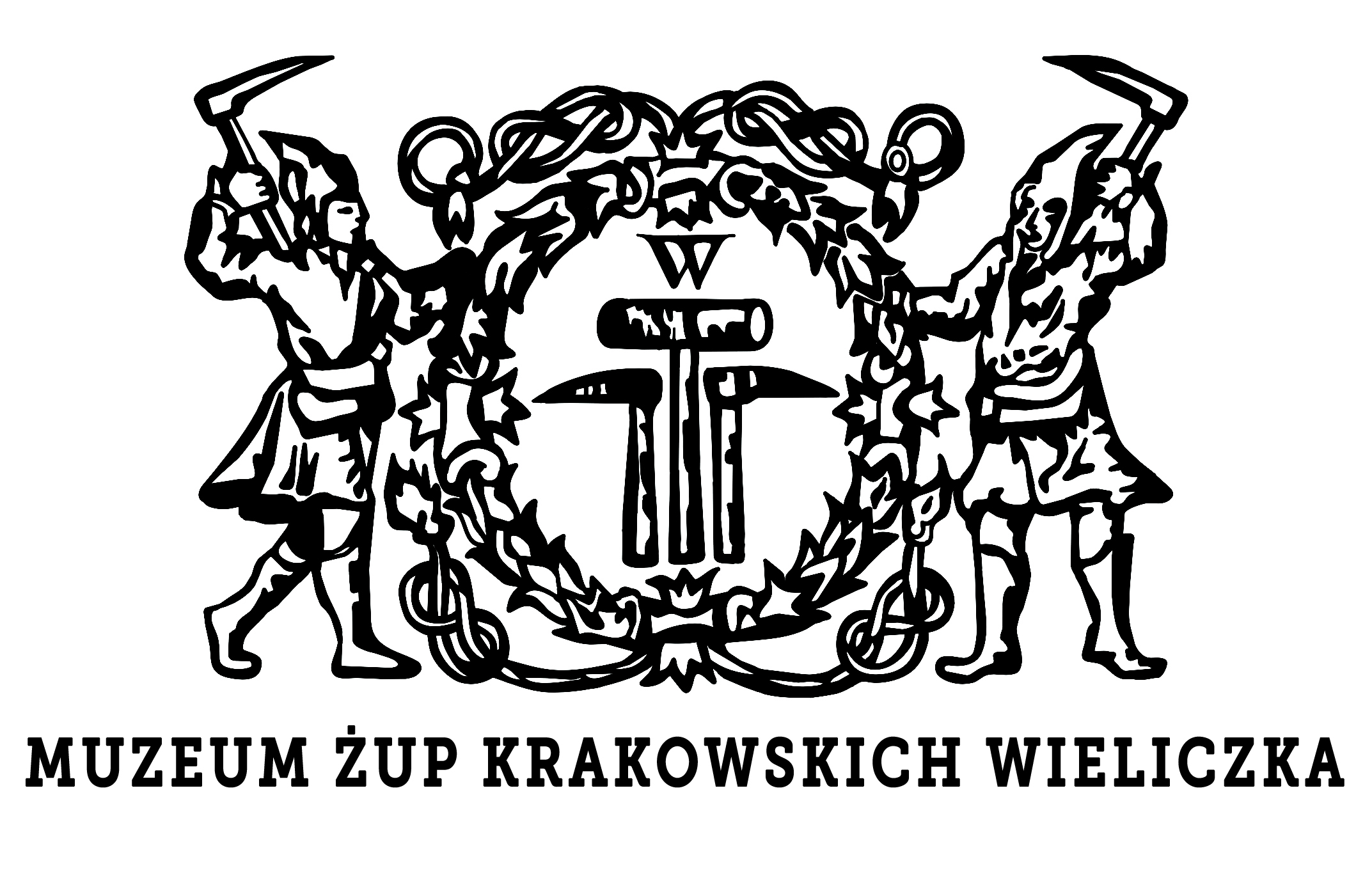 